СКИЦА ЗЕМЉИШТАПАРЦЕЛА КАТАСТАРСКИ БРОЈ 14430 КО КИКИНДА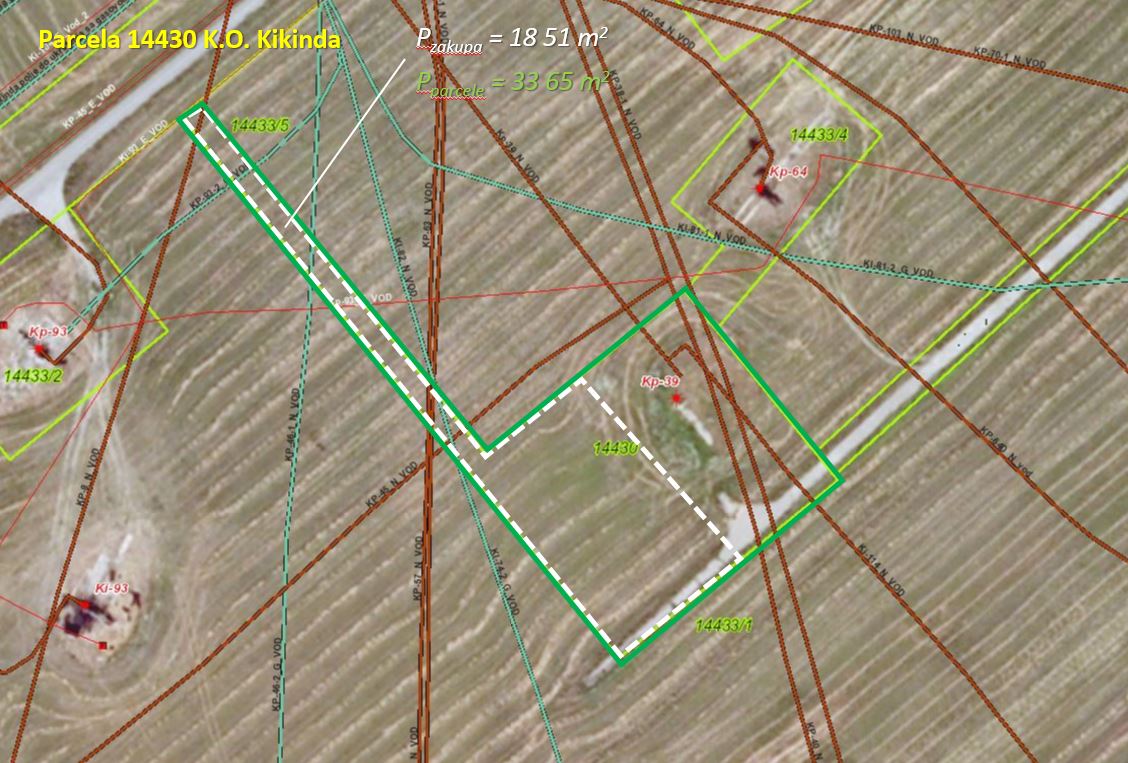 Предмет закупа: део парцеле 14430 КО Кикинда (на скици оивичено белом испрекиданом линијом).ПАРЦЕЛА КАТАСТАРСКИ БРОЈ 14485 КО КИКИНДА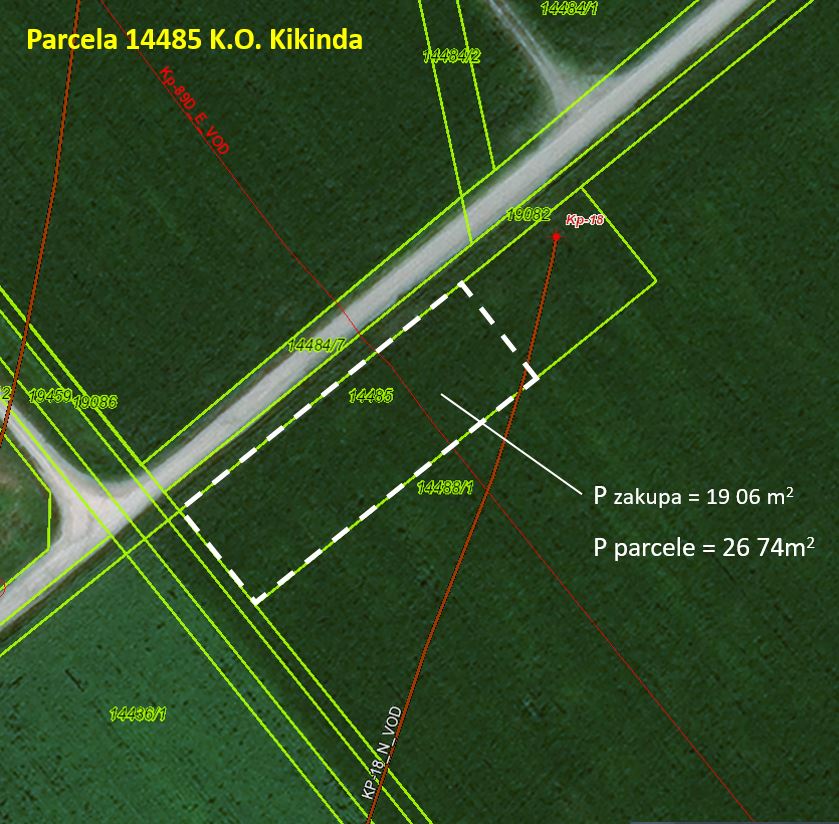 Предмет закупа: део парцеле 14485 КО Кикинда (на скици оивичено белом испрекиданом линијом).ФОТОГРАФИЈА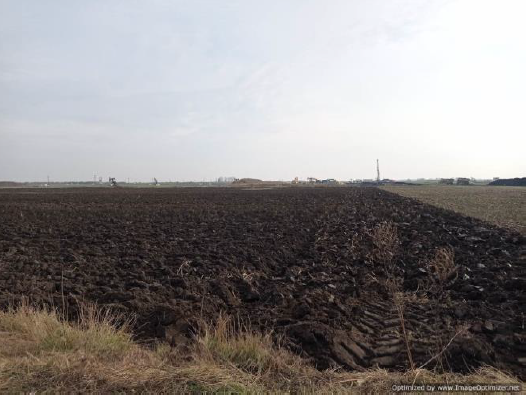 Парцела 14430 КО Кикинда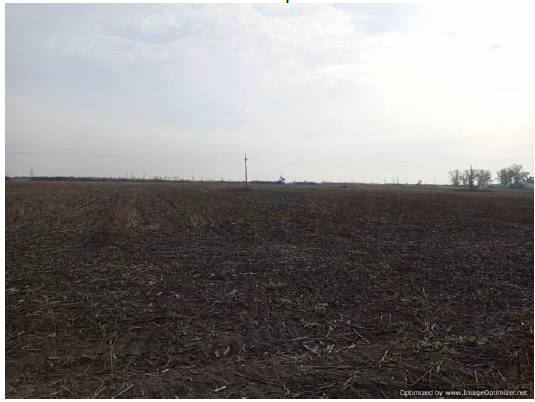 Парцела 14485 КО КикиндаНазив непокретностиПарцела катастарски број 14430 КО КикиндаПарцела катастарски број 14485 КО КикиндаГрад /Улица / кућни бројОпштина Кикинда, место Кикинда, катастарска општина: Кикинда, потес: Ђомпарина бараОпис непокретности- предмет издавања у закупЗемљиште: Парцела катастарски број 14430 КО Кикинда, укупне површине 3365 м2, а површина која би се издавала у закуп износи 1851 м2.врста земљишта: остало земљиште, начин коришћења и катастарска класа: остало вештачки створено неплодно земљиште, уписана у Лист непокретности број 6559 са уписаним правом приватне својине Нафтне индустрије Србије а.д. у уделу 1/1.Парцела катастарски број 14485 КО Кикинда,  укупне површине  2674 м2, а површина која би се издавала у закуп износи 1906 м2.врста земљишта: остало земљиште, начин коришћења и катастарска класа: остало вештачки створено неплодно земљиште, уписана у Лист непокретности број 6559 са уписаним правом приватне својине Нафтне индустрије Србије а.д. у уделу 1/1,. Земљиште се предаје у закуп у виђеном стању – обилазак пре достављања понуде обавезан.Кроз парцелу 14430 КО Кикинда пролазе следећи водови који нису предмет закупа и то:Ki-93_E_VODKp-93_E_VODKI-74-1_N_VODKI-74-2_G_VODKI-82_N_VODKP-45_N_VODKP-46-1_N_VODKP-46-2_G_VODKP-57_N_VODKP-63_N_VODKP-67_N_VODKP-69-1_N_VODKP-8_N_VODKP-93-2_G_VODНа/Кроз парцелу 14485 КО Кикинда налази се бушотина и пролази вод који нису предмет закупа и то:Бушотина КП-18КП-89Д_Е ВОДВременски период издавања (рок закупа)1 годинa, уз могућност продужења Намена/ делатностПољопривредна производња/ у пољопривредне сврхеОграничења и услови закупа/коришћења/обављања делатностиПрава и обавезе Закупца:да плаћа закупнину за парцелу 14485 КО Кикинда сам обезбеди приступ парцелида уз Уговор о закупу потпише Споразум о антикорупцијском понашању да користи земљиште са пажњом доброг домаћина и по правилима кодекса добре пољопривредне пракседа се према подземним или надземним објектима/водовима понаша са посебном пажњом, на начин да исте не оштети приликом коришћења предмета закупа (Непокретности) у случају извођења радова (постављање ограде и слично, истицање фирме/ постављање реклама) од стране Закупца: oбавезна претходна сагласност и надзор Закуподавца (НИС ад) и сви радови (на побољшању Непокретности у вези са делатношћу Закупца) морају бити извршени на терет Закупца, без права на надокнаду од стране Закуподавцаредовно и благовремено предузима потребне радове за одржавање земљишту, о свом трошкуда не даје у закуп и/ или на коришћење Земљиште како у целини тако ни у делу, без писане сагласности Зaкуподавцада приликом обављања делатности пољопривредне производње се придржава закона који регулишу материју пољопривредног земљишта и материју пољопривредне производње и закона који регулишу материју безбедности и здравља на раду, а пре свега да не испушта и не одлаже  опасне и штетне материје на земљиште, не уништава и оштећује усјеве, саднице, дрвеће, односно да не предузима било које активности које доводе до смањења продуктивности, структуре и слојева пољопривредног земљишта, као и до било ког другог оштећења земљишта као и да не спаљује органске остатке након жетве усјева на земљишту, очува хемијска и биолошка својства Земљишта и да их по могућности побољша. Ограничења и услови закупа/коришћења/обављања делатностиОбавезе Закуподавца:Закупцу надокнади штету за уништене усеве на Земљишту коју је Закуподавац проузроковао приликом извођења радова на редовном, ванредном одржавању и/или ремонту објекат/водова.Накнада евентуалне штете за уништене усеве ће се утврђивати у сваком конкретном случају у висини цене уништеног усева по подацима Продуктне берзе у Новом Саду на дан настанка штете,  по просечном приносу, према подацима за територију општине Кикинда.Начин плаћања закупнине  и депозитзакупнина се плаћа авансно годишње унапред Закупац је у обавези да уплати депозит као средство обезбеђења плаћања и извршавања уговорних обавеза 